CHI C’È DIETRO NATYR?“Natyr rappresenta una cosmesi ad alto valore aggiunto, non solo grazie alla naturalità delle materie prime ma anche e soprattutto per la ricerca delle stesse tra ingredienti semplici, spesso di grado alimentare, che CTM Altromercato acquista direttamente dai piccoli produttori della rete del commercio equo, arrivando a valorizzare le produzioni e le tradizioni locali e rispettando la dignità di chi le produce. Evitati i canali convenzionali, si sono individuati direttamente i coltivatori, ai quali gli oli essenziali, ad esempio, sono pagati il triplo rispetto al mercato ufficiale”. CONFEZIONIPlastiche quali PET e PE 100% riciclato + scatolofici e cartiere che utilizzano carta riciclata e certificata.Certificazione NATRUEAssociazione internazionale no-profit fondata nel 2007 dai pionieri della cosmesi naturale (Weleda, Lavera, Logona…), e oggi è l’ente di certificazione con i criteri più restrittivi disponibili in Europa. NaTrue prevede l’obbligo di: Inoltre i prodotti Natyr sono cruelty free, utilizzano solo coloranti solo naturali (clorofilla, cartamo, zafferano), e non contengono parabeni.LE MATERIE PRIME Per realizzare i prodotti Natyr sono coinvolti 23 gruppi di produttori da 3 continenti, per un totale di quasi 2000 produttori che forniscono oltre 50 materie prime.L’appartenere al circuito del commercio equo garantisce continuità nelle relazioni commerciali; pre-finanziamento per sostenere le spese della produzione; prezzo equo concordato; assenza di sfruttamento del lavoro e pari opportunità tra uomini e donne; incentivi per l’agricoltura biologica e per la tutela della biodiversità; opportunità per i produttori di avere un reddito da produzioni diverse rispetto all’alimentare.AD ESEMPIOAloe vera (Green net, Thailandia), Olio argan (Gie Targanine, Marocco), Burro di Cacao bio (Conacado - Repubblica Dominicana), Burro di Karitè bio (Karethic, Benin)…CAMOMILLALa camomilla viene sia confezionata singolarmente, che utilizzata in tisane; inoltre l'estratto di camomilla è un ingrediente base in molti prodotti Natyr. Così il Commercio Equo e Solidale contribuisce a sostenere i coraggiosi produttori che si oppongono alla coltivazione della coca nella zona di Capinota, in Bolivia.CARDAMOMODal nord del Guatemala, coltivato da famiglie di contadini rurali (vedi link), ma anche olio essenziale di cardamomo (Fundaciòn Salinas Ecuador)COCCO La polvere di cocco proviene dalla Cooperativa SOFA, Sri Lanka, mentre l’olio di cocco da SPFTC, FilippineIBISCO Dal Monte Kenia, nasce dalla terra vulcanica e raccolto a mano (vedi link)ESTRATTO DI MANGO E DI PAPAYA (Preda, Filippine) in crema viso mango e papayaNOCI DEL SAPONE (Asha, India) ? Verificare se ci sono ancora nel Bio-Natyr Bagnodoccia Olio Argan 250ml Codice articolo: CTM1003501200 altamente tossiche per l’ambiente …  gusci di noci che vengono vendute per lavare i panni in sostituzione del detersivo. La motivazione che l'importatore porta a sostegno del potere lavante è che questi gusci contengono delle saponine. Abbiamo testato, più volte, il potere lavante di queste noci col risultato che lavano come l'acqua cioè nulla. Le saponine però sono tossiche per gli organismi acquatici e quindi sono pericolose per l'ambiente. E' per questo motivo che consiglio di non usarle perché non servono e inquinano. Siamo rammaricati del fatto che nonostante questo anche negozi "etici" le vendano badando probabilmente più al business che all'ecologia.OLIO NOCI AMAZZONIA (Candela, Perù)OLIO ESSENZIALE DI MENTA (Hymalaian Biotrade, Nepal)OLIO DI SESAMO Proveniente dalla Coop. Del Campo, nordovest di Leon (in Nicaragua)TÈ Viene dall’India (West Bengal), da Ambootia, Oppure da Biofoods - Sri Lanka. Fluidocrema da uomo.OE YLANG YLANG (Ravinala, Madagascar)ZUCCHERO DI CANNA di Manduvirà (Paraguay) ha proprietà cosmetiche legate al suo potere fortemente idratante per i tessuti. Lo zucchero viene utilizzato come base idratante delicata per tutta la linea di detergenza Natyr per il corpo e i capelli e nel burro scrub bio dedicato alle pelli più secche (verificare…)LAVORAZIONE DEI COSMETICI NATYRChi assembla le materie prime?Gala srl Via A. Cicognani 11/N Forlì (FC) http://www.galacosmetici.com/index.html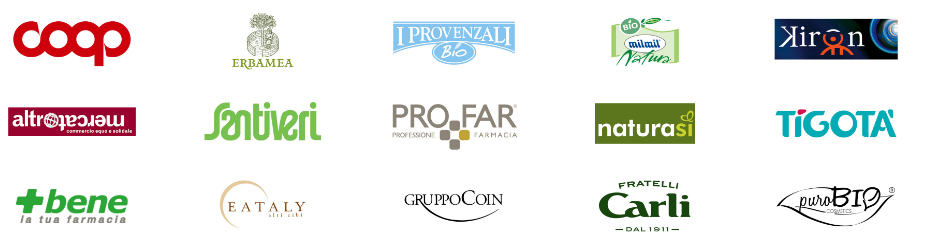 Tra i prodotti più venduti quelli per il viso (30,2%) e per il corpo (27,6%) seguiti da prodotti per la cute del bambino e per i capelli. Dati di Cosmetica Italia 2017ALCUNI DEI NOSTRI ACQUISTI… 10000002 CREMA VISO ARGAN € 14,88 Aqua, Argania spinosa oil*, Mel*, Sesamum indicum seed oil, Dodecane, Arachidyl alcohol, Arachidyl glucoside, Behenyl alcohol, Saccharum officinarum extract*, Dipalmitoyl hydroxyproline, Butyrospermum parkii butter, Sodium hyaluronate, Aloe barbadensis leaf juice, Chamomilla recutita flower extract*, Helianthus annus seed oil, Myristyl alcohol, Xanthan gum, Sclerotium gum, Cananga odorata oil, Myristyl glucoside, Dehydroacetic acid, Tocopherol, Beta-sitosterol, Squalene, Parfum°, Benzyl alcohol°, Linalool°, Citronellol°, Benzyl benzoate°, Farnesol°.
*Ingredienti del Commercio Equo e Solidale
°Ingredienti da Agricoltura Biologica CANANGA ODORATA (emolliente) è l’ylang ylang ha dato episodi di reazioni allergiche in giappone
 LINALOOL (Allergene del profumo)
 CITRONELLOL (additivo)
 CITRONELLOL (Allergene del profumo)
 FARNESOL (Allergene del profumo)
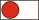 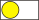 10030287 DENTIFRICIO GEL TÈ VERDE € 3,66 Sorbitol, Aqua, Hydrated silica, Glycerin, Aloe barbadensis gel*, Ocotea quixos oil*, Eucalyptus globulus oil*, Zingiber officinale oil*, Pyrus malus extract*, Eugenia caryophyllus oil*, Camelia sinensis extract*, Eucalyptus species oil, Peucedanum graveolens extract, Sodium lauroyl sarcosinate, Potassium sorbate, Xanthan gum, Limonene, Eugenol, Cinnamal, CI 75810 (clorofilla).
Estratto di Tè Verde bio (Biofoods - Sri Lanka), Olio Essenziale di Eucalipto (Grupo Salinas - Ecuador), Olio Essenziale di chiodo di garofano (Ravinala - Madagascar), Aloe vera (Green Net - Thailandia), Olio Essenziale di Zenzero e Olio Essenziale di Cannella (Fundacion Chankuap - Ecuador), Estratto di Mela (Naturaleza - Bolivia) CI 75810 (colorante cosmetico) o clorofilla rameica. livelli di tossicità elevati (a causa del rame), continua ad essere limitato dalla Legge vigente dose massima di sicurezza è 15 mg per kg di peso corporeo. Gli effetti collaterali principali sono asma, reazioni cutanee e allergie respiratorie anche se è biodegradabile Note: c’è una nuova linea IBISCO completamente riformulata e senza alcool *Controllate che nelle creme viso l’alcool non sia al secondo/terzo posto Vista la qualità irritante e denaturante delle proteine dell'alcool, conservare i cosmetici sotto spirito è per lo meno antiquato visto che non è assolutamente dermoaffineALCUNI PRODOTTI “NI”Bagnoshampoo BAGNOSHAMPOO - BIMBI - ALLA FRUTTA – BIO COD. 10041969 200 ml con estratto di camomillaAqua, Saccharum officinarum extract*, Decyl glucoside, Coco-betaine, Coco-glucoside, Glycerin, Chamomilla recutita flower extract*, Mangifera indica fruit extract, Sapindus mukurossi peel extract, Hydrolyzed rice protein, Yogurt powder, Xanthan gum, Sodium benzoate, Potassium sorbate, Lactic acid, Parfum°, Benzyl alcohol, Limonene°, Linalool°.
*Ingredienti del Commercio Equo e Solidale
°Ingredienti da Agricoltura BiologicaINGREDIENTI EQUO SOLIDALI: 52.0% in peso Zucchero di canna Bio (Manduvirà – Paraguay) - Noci detergenti (Asha – India) - Mango (Cds - Burkina Faso) - Camomilla bio (Meru Herbs - Kenya, Naturaleza - Bolivia)Il SAPINDUS MUKUROSSI dovrebbe averne tre di bollini rossi perché praticamente non lava ma è molto tossico per gli organismi acquatici. Va molto di moda e quindi si tratta di una mossa di puro marketing ma cosmeticamente ed ecologicamente parlando è pessimo. By Zago (2014) LIMONENE (Allergene del profumo)
 LINALOOL (Allergene del profumo)Bagno doccia ArganAqua, Saccharum officinarum extract*, Ammonium lauryl sulfate, Decyl glucoside, Aloe barbadensis leaf juice, Argania spinosa oil*, Cananga odorata oil, Sapindus mukurossi peel extract, Coco-glucoside, Glyceryl oleate, Caprylyl Capryl Glucoside, Hydrolyzed rice protein, Citrus sinensis peel oil expressed, Zea mays germ oil, CI 75810, Capsanthin/capsorubin, Parfum°, Lactic acid, Tocopherol, Hydrogenated palm glycerides citrate, Sodium benzoate, Potassium sorbate, Citric acid, Limonene°, Linalool°, Citronellol°.
*Ingredienti del Commercio Equo e Solidale
°Ingredienti da Agricoltura BiologicaINGREDIENTI EQUO SOLIDALI: 52.0% in peso Olio noci Amazzonia Bio (Candela, Perù) - Olio dio sesamo Bio (Coop Del Campo Nicaragua) - Olio essenziale di ylang ylang (Ravinala – Madagascar) - Olio di cocco (Spftc Filippine) – Olio di Argan Bio (Targanine - Marocco) CANANGA ODORATA (emolliente) 
 CI 75810 (colorante cosmetico)
 LIMONENE (Allergene del profumo)
 LINALOOL (Allergene del profumo)
 CITRONELLOL (additivo)
 CITRONELLOL (Allergene del profumo)CAPSANTHIN/CAPSORUBIN la fabbricazione è molto complessa, c'è bisogno di molti passaggi in impianti chimici. Perché è una molecola molto pesante e complessa dalla scarsa biodegradabilità.Gel olio massaggio ARGAN Sesamum indicum seed oil*, Helianthus annus seed oil*, Sucrose laurate, Aqua, Caprylic/capric triglyceride, Cocos nucifera oil, Glycerin, Argania spinosa oil*, Cananga odorata oil, Citrus sinensis peel oil expressed, Zea mays germ oil, Capsanthin/capsorubin, Tocopherol, Squalene, Beta-sitosterol, Parfum, Limonene, Linalool, Citronellol, Benzyl benzoate, Farnesol, Benzyl salicylate, Geraniol, Coumarin, CI 75810. CANANGA ODORATA (emolliente)  CI 75810 (colorante cosmetico)  LIMONENE (Allergene del profumo)  LINALOOL (Allergene del profumo)
 CITRONELLOL (additivo)  CITRONELLOL (Allergene del profumo)  FARNESOL (Allergene del profumo)  BENZYL SALICYLATE (Allergene del profumo)
 GERANIOL (additivo)  GERANIOL (Allergene del profumo)  COUMARIN (Allergene del profumo)CHI C’È DIETRO OFFICINA NATURAE?Prezzi simili ad AltromercatoCONFEZIONIMolte in acido polilattico (PLA), un’innovativa bioplastica prodotta da NatureWorks Ingeo. È un materiale derivato dalla trasformazione degli zuccheri di mais, barbabietola, canna da zucchero ecc. è biodegradabile e compostabile nel terreno, quando raggiunte le condizioni di temperatura e umidità necessarie.MATERIE PRIMESul listino di Aequos c’è scritto “Materie prime italiane a km 0”, ma cosa dire, ad esempio, del burro di chiuri?PRODUZIONEProdotto proprio da loro a Rimini (anzi, si pffrono come terzisti)SERIE No Parfum è meno costosaDetergente intimo a pH4 = pochissimi ingredienti, è ok anche come shampoo/doccia/viso e anche per l’uomo, ma può risultare irritante per le donne in menopausa (in questo caso serve a PH più elevato)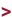 garantire la presenza di ingredienti naturali o di derivazione naturale sempre superiore al 95%non utilizzare coloranti e profumi sinteticinon utilizzare derivati del petrolio (paraffine, vaselline, PEG, ecc.), siliconi e derivatioffrire prodotti nichel tested (%<0,001 ppm)